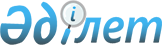 Отдельные вопросы Республиканского государственного казенного предприятия "Казахский противочумный научно- исследовательский институт" Агентства Республики Казахстан по делам здравоохраненияПостановление Правительства Республики Казахстан от 2 мая 2001 года N 582

      В соответствии с постановлением Правительства Республики Казахстан от 5 марта 1996 года N 281 P960281_ "Об утверждении Порядка наименования и переименования предприятий, организаций, учреждений, железнодорожных станций, аэропортов, а также физико-географических объектов Республики Казахстан и изменения транскрипции их названий" Правительство Республики Казахстан постановляет: 

      1. Присвоить Республиканскому государственному казенному предприятию "Казахский противочумный научно-исследовательский институт" Агентства Республики Казахстан по делам здравоохранения имя Масгута Айкимбаева. 

      2. Переименовать Республиканское государственное казенное предприятие "Казахский противочумный научно-исследовательский институт" Агентства Республики Казахстан по делам здравоохранения в Республиканское государственное казенное предприятие "Казахский научный центр карантинных и зоонозных инфекций имени Масгута Айкимбаева" (далее - Предприятие). 

      3. Агентству Республики Казахстан по делам здравоохранения в установленном законодательством Республики Казахстан порядке: 

      1) обеспечить перерегистрацию Предприятия в органах юстиции; 

      2) принять иные меры, вытекающие из настоящего постановления. 

      4. Внести в некоторые решения Правительства Республики Казахстан следующие изменения: 

      1) утратил силу постановлением Правительства РК от 05.08.2013 № 796;

      2) в постановление Правительства Республики Казахстан от 3 декабря 1999 года N 1852 P991852_ "Вопросы Агентства Республики Казахстан по делам здравоохранения" (САПП Республики Казахстан, 1999 г., N 53, ст. 527): 

      в Перечне организаций, находящихся в ведении Агентства Республики Казахстан по делам здравоохранения, утвержденном указанным постановлением: 

      в разделе 2 "Государственные предприятия" строку, порядковый номер 35, изложить в следующей редакции: 

      "35. Казахский научный центр карантинных и зоонозных инфекций имени Масгута Айкимбаева". 

      5. Настоящее постановление вступает в силу со дня подписания. 

 

     Премьер-Министр     Республики Казахстан 

     (Специалисты: Мартина Н.А.,                  Умбетова А.М.)
					© 2012. РГП на ПХВ «Институт законодательства и правовой информации Республики Казахстан» Министерства юстиции Республики Казахстан
				